HOW TO RESEARCHFOR YOUR ESSAYS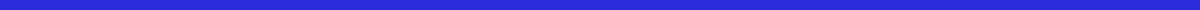 SEARCH STRATEGYWhat’s your topic? What keyword synonyms will you search in the databases?Which general resource(s) and which specific resource(s) will you use for your essay? For example, a general resource is the World Encyclopedia of Police Forces and a specific resource is American Journal of Criminal Justice from the EBSCO database. PULL IT TOGETHERLook through the articles you have and take notes on what the authors say. How would you explain your argument to a coworker?What’s your claim? What’s your evidence?Does any research disagree with your claim?What’s your response to the objections? GIVE CREDITDid you include an author’s idea in your paper?⃞ Yes⃞ NoDid you paraphrase?⃞ Check your paraphrase by comparing it to the original source. Is your wording and sentence structure unique?⃞ Did you include an in-text citation after your paraphrase? Did you use the exact words from a sentence you read?⃞ Did you put the exact words in quotation marks? ⃞ Is there an in-text citation with a page number in the sentence? 